Domovy na Orlici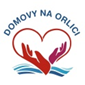 1. máje 104, 517 22 Albrechtice nad Orlicí, IČO 42886171tel, fax.: 494377069, e-mail: info@domovynaorlici.cz                                     Domov pro seniory, Rudé armády 1,517 24 BorohrádekDodavatel :.LINET spol. s r.o.Želevčice 5274 01 SlanýIČO:00507814DIČ:CZ00507814Objednávka číslo:  108/2022V Borohrádku dne 27. října 2022Text---------------------------------------------------------------------------------------------------------------------------Objednáváme u Vás evakuační podložky 50 ks cca 127. 997 Kč včetně DPH + dopravné.---------------------------------------------------------------------------------------------------------------------------V naší hlavní činnosti nejsme plátci DPH. Děkujeme za vyřízení objednávky.Bankovní spojení: Equa BankČ.ú. 1033329085/6100Tel.: 733180697e-mail: grulichova@domovynaorlici.cz			            Grulichová Petra 									razítko, podpisProsíme o potvrzení objednávky.